Estado do Rio Grande do Sul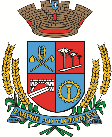 Câmara de Vereadores de Getúlio VargasBoletim Informativo Nº. 035/2021Sessão Ordinária do dia 7 de outubro de 2021, às 18h30, realizada na sede do Poder Legislativo, na Sala das Sessões Engenheiro Firmino Girardello, sob a Presidência do Vereador Jeferson Wilian Karpinski, secretariado pelo Vereador Aquiles Pessoa da Silva, 1º Secretário, com presença dos Vereadores: Dianete Maria Rampazzo Dalla Costa, Dinarte Afonso Tagliari Farias, Domingo Borges de Oliveira, Ines Aparecida Borba, Nilso João Talgatti, Paulo Dall Agnol e Sérgio Batista Oliveira de Lima.PROPOSIÇÕES EM PAUTAPedido de Providências 024/2021, 28-09-2021 - Vereadora Ines Aparecida Borba - Solicita ao Executivo Municipal que sejam recolocadas as lixeiras nos logradores públicos de nossa Cidade, para depósito dos resíduos sólidos, conforme dispõe o artigo 6.º, da Lei Municipal n.º 5.044, de 21 de agosto de 2015.APROVADO POR UNANIMIDADEMoção 013/2021, 13-09-2021 - Vereadora Dianete Maria Rampazzo Dalla Costa – Solicita que seja manifestado pesar pelo falecimento do Senhor Marcos Bigolin.APROVADO POR UNANIMIDADECOMUNICADOS*As próximas Sessões Ordinárias serão realizadas nos dias 21 e 28 de outubro, às 18h30min, na Sala das Sessões Engenheiro Firmino Girardello, na Câmara de Vereadores. *O atendimento na Câmara de Vereadores acontece das 8h30 às 11h30 e das 13h30 às 17h. O contato com o Poder Legislativo poderá ser feito também por telefone através do número 54 3341 3889, ou pelo e-mail: camaravereadoresgv@gmail.com.As Sessões são transmitidas ao vivo através do canal oficial da Casa no Youtube (Câmara de Vereadores de Getúlio Vargas). O link da transmissão também é disponibilizado na página no Twitter, em @LegislativoGV e em nosso site.Para maiores informações acesse:www.getuliovargas.rs.leg.brGetúlio Vargas, 13 de outubro de 2021Jeferson Wilian KarpinskiPresidente